Od czego mam zacząć ?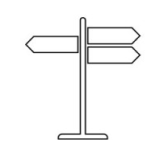 Należy w Wydziale Edukacji i Spraw Społecznych, pokój 107, złożyć wniosek (wzór) o przyznanie zapomogi zdrowotnej do którego należy dołączyć:zaświadczenie od lekarza specjalisty o leczeniu przewlekłej choroby,zaświadczenie o wysokości dochodów uzyskanych przez wnioskodawcę w ciągu trzech ostatnich miesięcy, licząc od dnia złożenia wniosku od daty złożenia wnioskurachunki, faktury, inne dokumenty potwierdzające comiesięczne wydatki ponoszone na leczenie długotrwałej choroby,Czy będę musiał płacić za wniesienie wniosku?	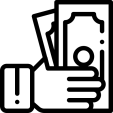 Wniesienie wniosku jest bezpłatneJak długo muszę czekać na decyzję ?	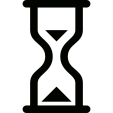 Odpowiedź na wniosek udzielana jest do 15 dnia następującego po zakończeniu każdego kwartału.W jaki sposób mam odebrać decyzję ?		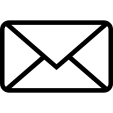 Odpowiedź zostanie przesłana pocztą na adres wskazany w złożonym wniosku.A czy to wszystko zgodne z prawem ?		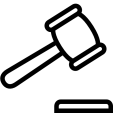 Proces przyznawania zapomogi zdrowotnej regulują zapisy:Ustawa z dnia 26 stycznia 1982 r. Karta Nauczyciela,                              uchwała Nr XVIII/193/2011 Rady Miasta Ostrowca Świętokrzyskiego                                            z dnia 28 grudnia 2011 roku w sprawie określenia rodzaju świadczeń przyznanych w ramach pomocy zdrowotnej dla nauczycieli szkół i placówek oświatowych prowadzonych przez Gminę Ostrowiec Świętokrzyski oraz warunków i sposobu ich przyznawaniaCo jeszcze warto wiedzieć?   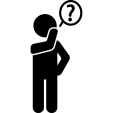 Zapomoga zdrowotna przysługuje nauczycielowi, który jest czynny zawodowo bądź jest emerytem/rencistą a jego ostatnim miejscem pracy była placówka prowadzona przez Gminę Ostrowiec Świętokrzyski.Wniosek o zapomogę można składać jeden raz w roku kalendarzowym.Do wniosku można załączyć kopie dokumentów pod warunkiem okazania pracownikowi przyjmującemu wniosek oryginałów.Klauzula informacyjna RODO   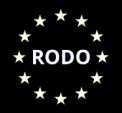 Na podstawie art. 13 ust. 1 i 2 Rozporządzenia Parlamentu Europejskiego i Rady (UE) 2016/679 z 27 kwietnia 2016 r. w sprawie ochrony osób fizycznych w związku z przetwarzaniem danych osobowych i w sprawie swobodnego przepływu takich danych oraz uchylenia dyrektywy 95/46/WE (ogólne rozporządzenie o ochronie danych) 
(Dz. U. UE. L. Nr 119 z 4 maja 2016 r., s.1, ze zm.) - dalej: „RODO” informuję, że:Administratorem Pani/Pana danych osobowych jest Prezydent Miasta Ostrowca Świętokrzyskiego działający przy pomocy Urzędu Miasta Ostrowca Świętokrzyskiego, z siedzibą mieszczącą się pod adresem: 27 – 400 Ostrowiec Świętokrzyski, ul. Jana Głogowskiego 3/5, tel. +48 41 26 72 100 – zwany dalej „Administratorem”.Administrator wyznaczył Inspektora Ochrony Danych, z którym może się Pani/Pan kontaktować, we wszystkich sprawach dotyczących przetwarzania danych osobowych, za pośrednictwem adresu email: inspektor@cbi24.pl lub iod@um.ostrowiec.pl bądź pisemnie na adres Administratora, podany w pkt 1. Pani/ Pana dane osobowe podlegają przetwarzaniu jako niezbędne do wypełnienia obowiązku prawnego Administratora – na podstawie art. 6 ust. 1 lit. c) RODO, 
w celu wykonania zadań publicznych wskazanych, w szczególności, w ustawie 
z dnia 8 marca 1990 r. o samorządzie gminnym, przy czym dane w postaci numeru telefonu i adresu e-mail podlegają przetwarzaniu na podstawie Pani/Pana zgody 
(ich podanie jest dobrowolne) – art. 6 ust. 1 lit. a) RODO, w celu ułatwienia kontaktu w sprawie, przy czym ma Pani/Pan prawo do cofnięcia zgody w dowolnym momencie bez wpływu na zgodność z prawem przetwarzania, którego dokonano na podstawie zgody przed jej cofnięciem.Pani/Pana dane mogą zostać przekazane podmiotom przetwarzającym – osobom fizycznym lub prawnym, organom publicznym, jednostkom lub innym podmiotom, które przetwarzają dane osobowe w imieniu Administratora, a także podmiotom lub organom uprawnionym do przetwarzania tych danych na podstawie przepisów prawa.Pani/Pana dane osobowe będą przechowywane przez okres niezbędny do realizacji celu wskazanego w pkt 3, z uwzględnieniem okresów przechowywania określonych przez ustawę z dnia 14 lipca 1983 r. o narodowym zasobie archiwalnym i archiwach, akty wykonawcze do tej ustawy oraz inne przepisy prawa, w szczególności administracyjnego.W związku z przetwarzaniem przez Administratora Pani/Pana danych osobowych przysługuje Pani/Panu prawo żądania od Administratora dostępu do, dotyczących Pani/Pana, danych osobowych, ich sprostowania, usunięcia lub ograniczenia przetwarzania lub prawo do wniesienia sprzeciwu wobec przetwarzania, a także prawo do przenoszenia danych - w zakresie i na zasadach określonych przepisami prawa ochrony danych osobowych. Ma Pani/Pan prawo wniesienia skargi do organu nadzorczego - Prezesa Urzędu Ochrony Danych Osobowych (ul. Stawki 2, 00-193 Warszawa).Podanie przez Panią/Pana danych osobowych jest wymogiem ustawowym - osoba, której dane dotyczą, jest zobowiązana do ich podania, z zastrzeżeniem danych kontaktowych (numer telefonu, adres e-mail), których podanie jest dobrowolne. Konsekwencją niepodania danych wymaganych ustawą może być brak możliwości realizacji Pani/Pana uprawnień, związanych z celem przetwarzania danych. W Pani/Pana przypadku dane nie będą poddawane zautomatyzowanemu podejmowaniu decyzji, w tym profilowaniu, o którym mowa w art. 22 ust. 1 i 4 RODO.PRZEWODNIK INTERESANTAKARTA STANOWISKOWA KS-WESS-2w sprawiePRZYZNANIA ZAPOMOGI ZDROWOTNEJ